ООО «ЭНЕРГИЯ –М» на рынке с 2006 г.Основные производственные мощности предприятия: установка гидроабразивной резки, токарные и фрезерные станки с ЧПУ, гибочные прессы, ленточнопильный станок, установки аргонодуговой сварки и сварки в СО2,камера порошковой покраски, что позволяет выполнять полный комплекс работ по изготовлению металлоизделий и нестандартного оборудования.Наша продукция:станции управления для работы с электродвигателями в составе насосных и вентиляционных установок, 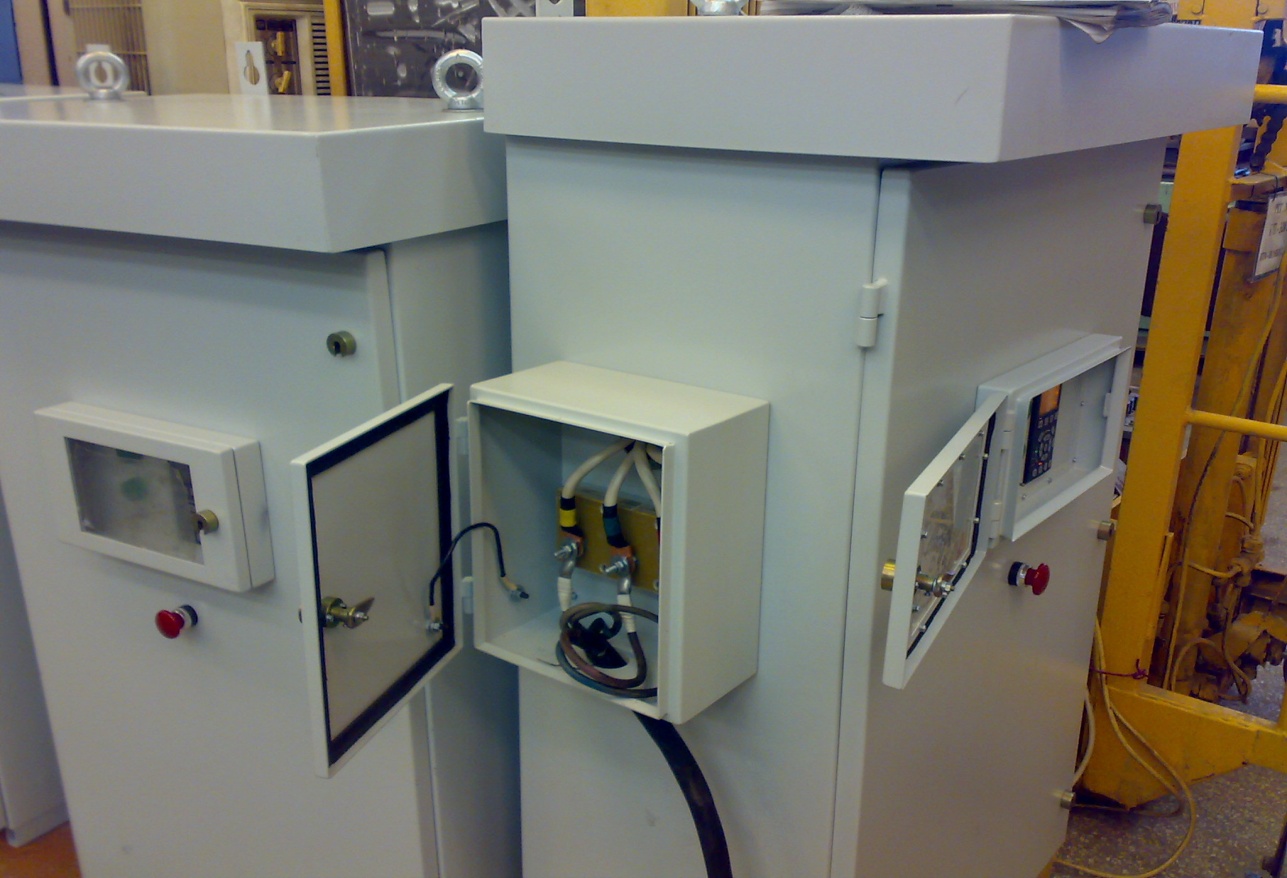 замки для шкафов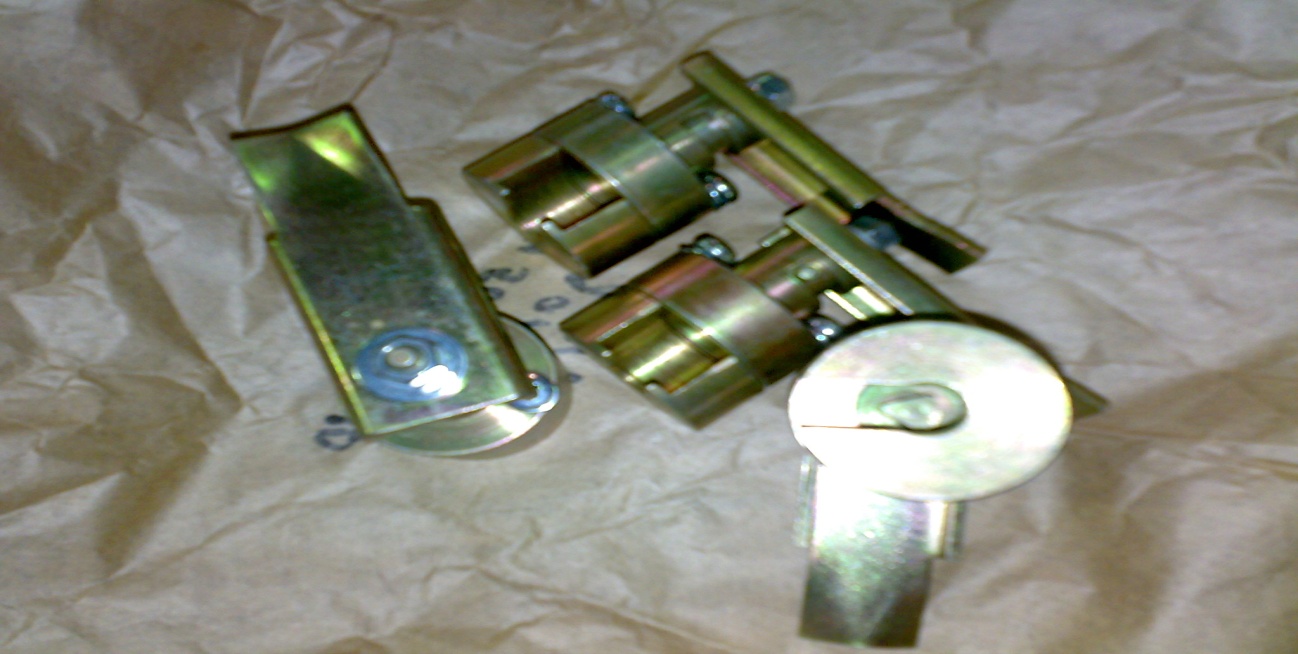 шкафы для документов, 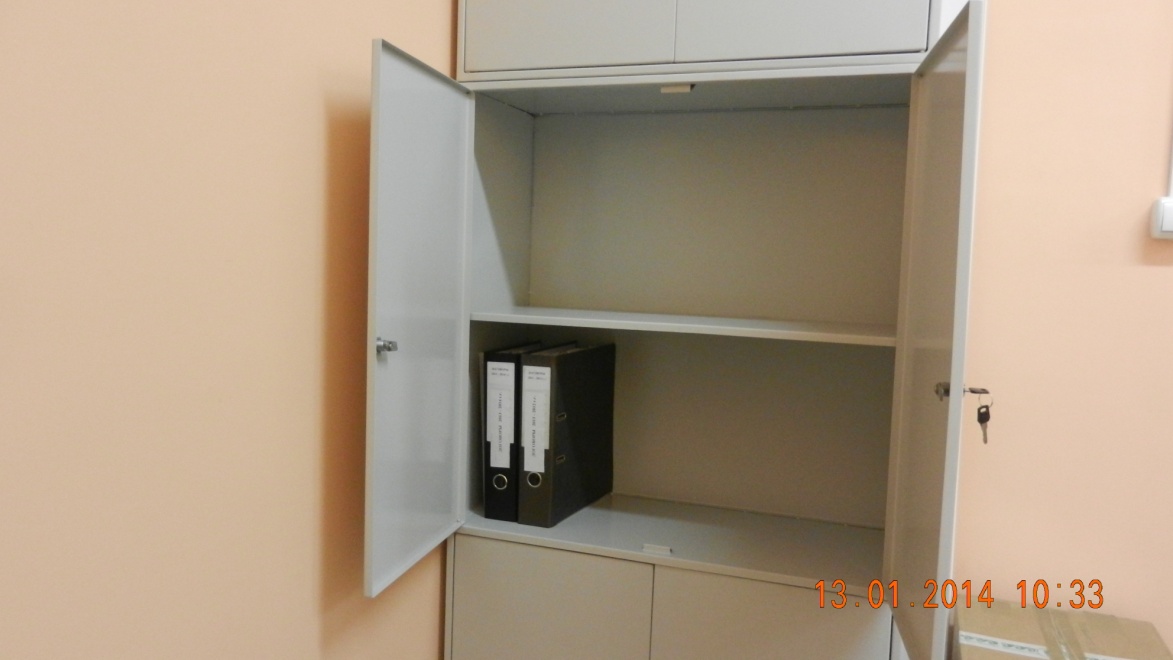 производственные столы 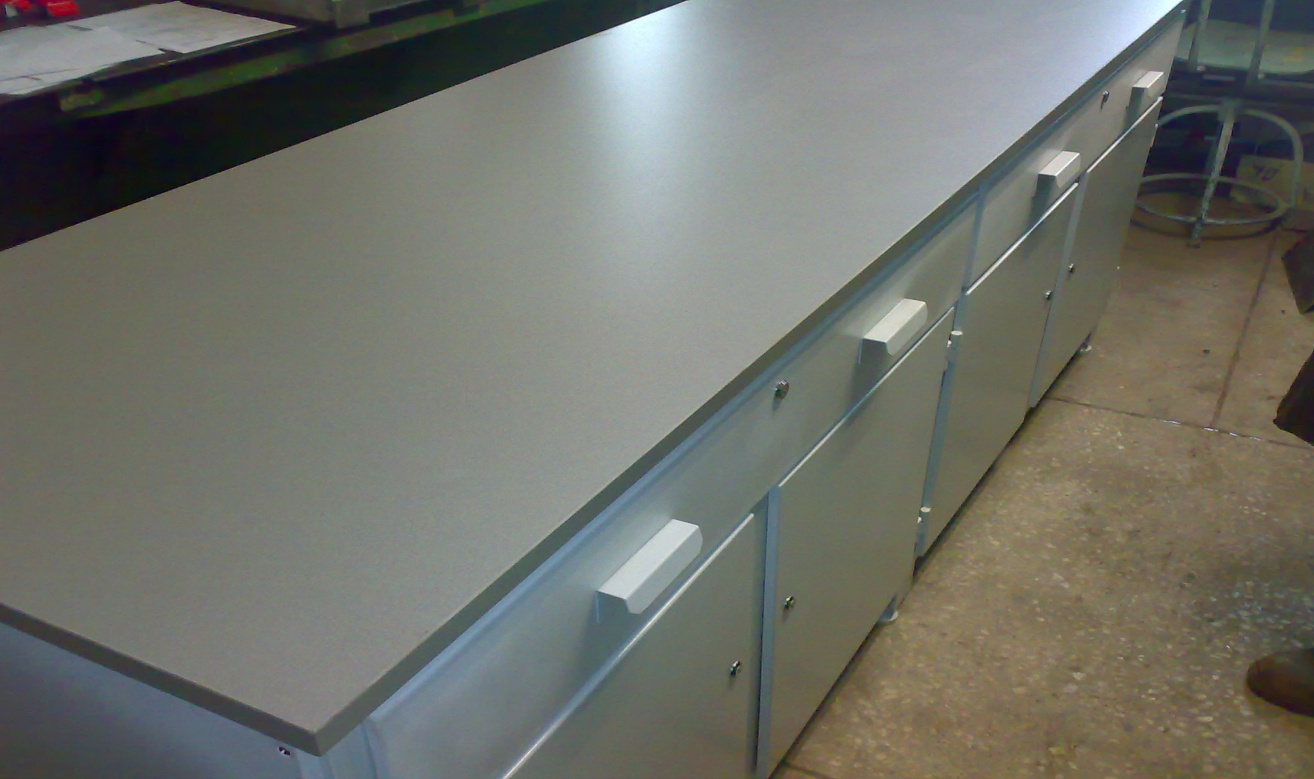 шибера для ответственных вентсистем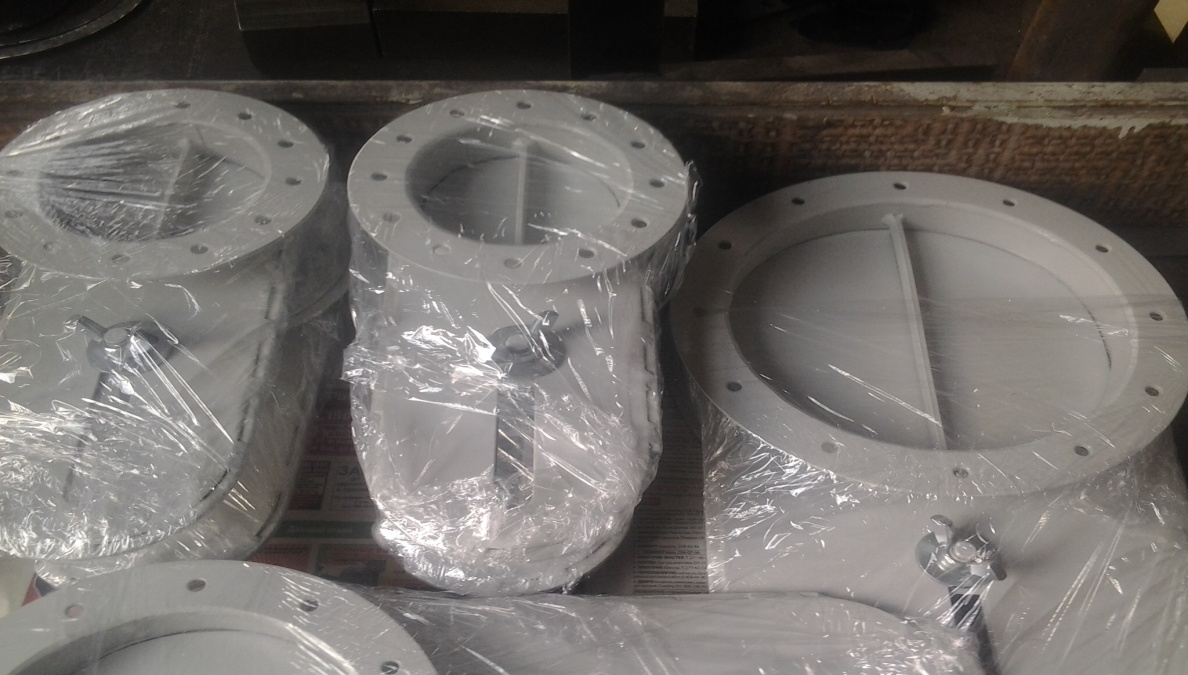 ворота, ограждения, заборы, калитки, флюгера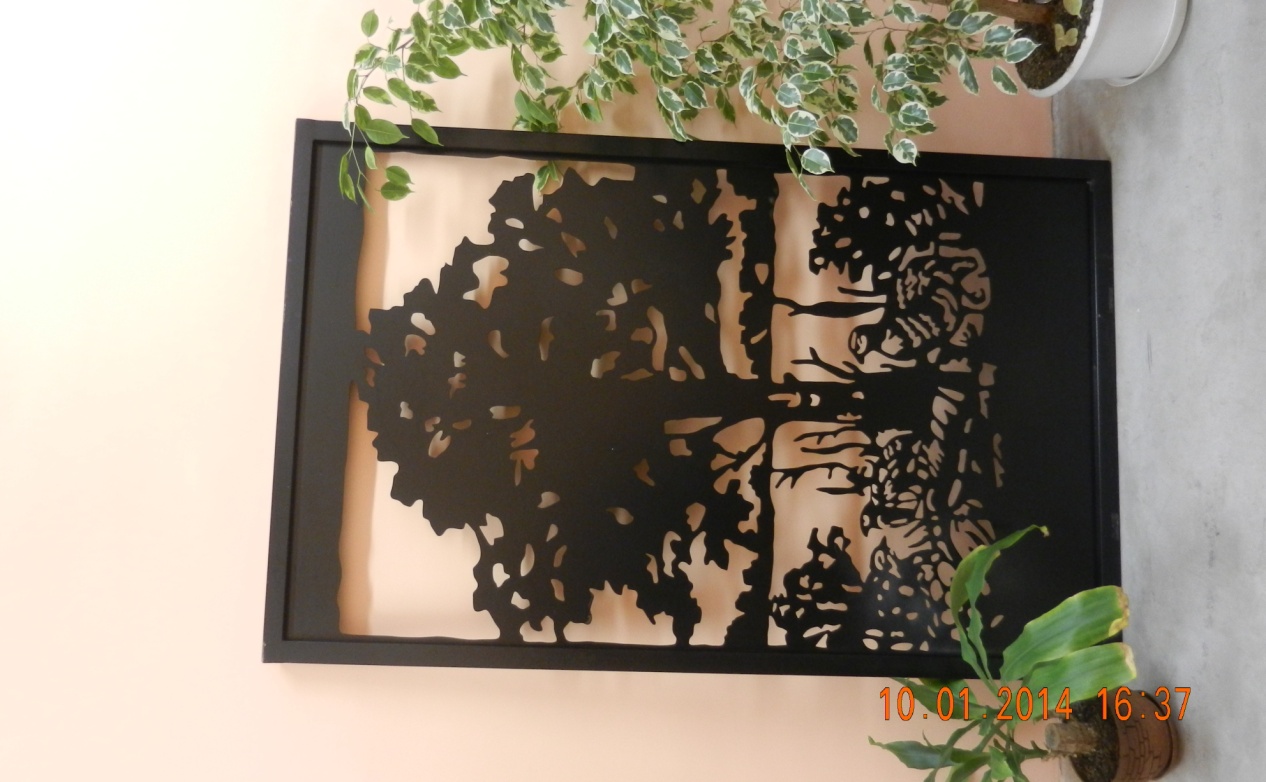 теплицы из профильной трубы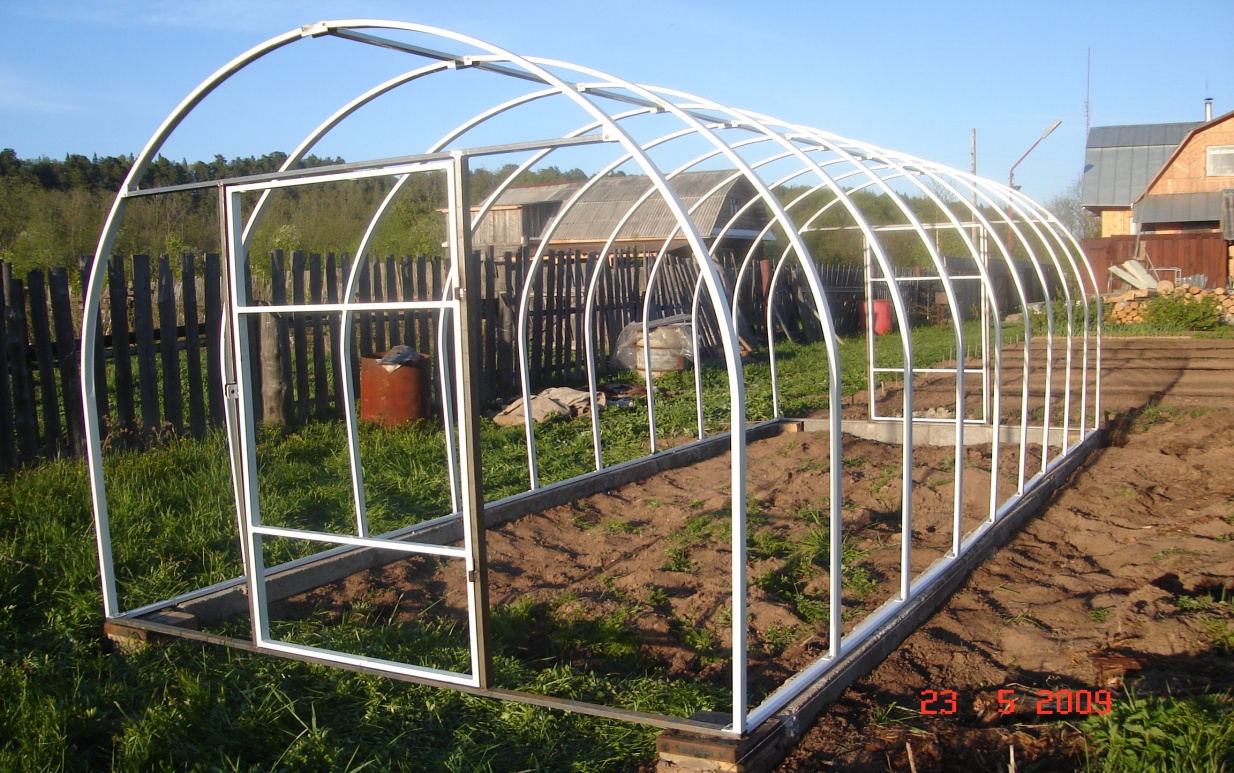 